RÚBRICAESCUELA PRIMARIA   CCT:PLAN DE TRABAJO EN CASA: “APRENDIENDO A APRENDER”SEMANA 1  TEMPORALIDAD: DEL 20 AL 24 DE ABRIL DEL 2020Propósito generalPropósito generalImplementar estrategias de aprendizaje autónomo para el estudio de temas relativos a diferentes asignaturasImplementar estrategias de aprendizaje autónomo para el estudio de temas relativos a diferentes asignaturasAsignaturaAsignaturaPropósitos Propósitos EspañolEspañolContrastar información de dos textos sobre un mismo tema.Contrastar información de dos textos sobre un mismo tema.MatemáticasMatemáticasConocer qué es pi, de dónde sale esa razón y algunas de sus aplicaciones en la vida cotidiana.Conocer qué es pi, de dónde sale esa razón y algunas de sus aplicaciones en la vida cotidiana.Ciencias Naturales Ciencias Naturales Describir los componentes básicos del UniversoDescribir los componentes básicos del UniversoEstrategia/ Estrategias de aprendizajeRecursosRecursosProductosParáfrasisMapas conceptualesAutopreguntas y respuestasCelular, videos, papel de reúso, cartón, cartulinas, libros de texto, libretas.Celular, videos, papel de reúso, cartón, cartulinas, libros de texto, libretas.Respuestas para recuperar y movilizar conocimientos previosParáfrasisMapa conceptual del universoAutopreguntas y respuestasAudio o respuestas en el cuadernoEstrategia de evaluaciónEstrategia de evaluaciónEstrategia de evaluaciónEstrategia de evaluaciónDiagnósticaFormativaFormativaSumativaAnálisis de las respuestas en el rescate y movilización de las ideas previas.Retroalimentaciones individuales Retroalimentaciones individuales Técnica: Análisis del desempeñoInstrumento: RúbricaActividades(la dosificación de las actividades queda a criterio del docente)Rescate de conocimientos previos-Trata de recordar un tema de alguna materia que hayas aprendido y no se te haya olvidado, uno que tú consideres que eres muy bueno en él, puede ser fracciones, porcentajes, números romanos, algún tema de historia o el que tú quieras.-Escribe en tu cuaderno cuál es ese tema y responde: ¿por qué crees que ese tema lo aprendiste muy bien? ¿Qué hiciste tú para aprenderlo, qué estrategias usaste? ¿Qué estrategias uso tu maestro para enseñar el tema? ¿Qué tendrías que hacer tú para poder aprender por ti mismo sobre diferentes temas?-Es momento de aprender algunas estrategias para poder aprender por uno mismo, este tema es muy importante, no solo para estos días, sino para toda la vida, ya que el mundo está cambiando y las personas necesitan estar lo más preparadas  e informadas posible.-Primer estrategia de aprendizaje, La paráfrasis: ¿Qué es una paráfrasis? Consiste en expresar con nuestras palabras algo que  hemos estudiado o leído, sin quitar lo más importante de su contenido. Parafrasear es, “repetir lo que otro ha dicho pero con nuestras propias palabras”.-Aquí te muestro 2 Ejemplos de paráfrasis: 1. “Elige un trabajo que te guste y no tendrás que trabajar ni un día de tu vida”. (Confucio).Paráfrasis: si te gusta tu trabajo lo verás como un placer y no como una obligación.2. “Todos somos muy ignorantes. Lo que ocurre es que no todos ignoramos las mismas cosas”. (Albert Einstein).Paráfrasis: ninguna persona sabe todo, lo que pasa es que cada uno conoce de temas distintos.Para saber más sobre cómo hacer una paráfrasis: https://www.youtube.com/watch?v=rwd6KXPu-j0-Usar la paráfrasis para estudiar y tratar de aprender un tema es muy útil, porque para escribir la paráfrasis primero es necesario entender bien lo que leemos.-Vamos a aplicar la estrategia de la paráfrasis con dos textos: Lee el texto “Dolor de muelas” que viene en la página 129 de tu libro de español  y después el texto “¿Cuál es la causa del dolor de muelas”? de la página 130 también de tu libro de Español, y en tu libreta escribe una paráfrasis de cada uno de los textos, recuerda que una paráfrasis es: expresar con nuestras palabras algo que  hemos estudiado o leído, sin quitar lo más importante de su contenido. -Revisa la ortografía y la letra, y lee tus paráfrasis a tu familia.-A partir de la actividad anterior responde: ¿En qué son diferentes los dos textos? ¿En qué se parecen? ¿cuál texto ofrece datos científicos? ¿Cuál de los textos habla sobre medicina tradicional? Cuándo te ha dado dolor de muelas a ti o algún familiar ¿qué utilizan para curarse? ¿Te sirvió la estrategia de la paráfrasis para comprender mejor los textos? ¿Por qué?-Segunda estrategia de aprendizaje, Mapas conceptuales: ¿Qué es un mapa conceptual?  Un mapa conceptual es un esquema de ideas que sirve de herramienta para organizar de manera gráfica y simplificada conceptos y enunciados con el propósito de poder aprender mejor un tema.-¿Cómo hacer un mapa conceptual? 1: Define el tema de tu Mapa Conceptual,  2: Recopila toda la información necesaria,  3: Sintetiza y resume la información,  4: Crea una lista de palabras clave o ideas,  5: Integra las palabras clave o ideas en tu mapa conceptual, 6: Conecta las ideas con palabras o frases, fíjate en los ejemplos de la imagen, 7: Revisa tu mapa y corrige lo que sea necesario.-Ejemplos de mapas conceptuales: 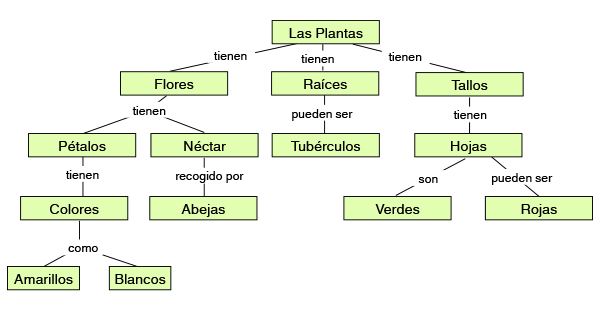 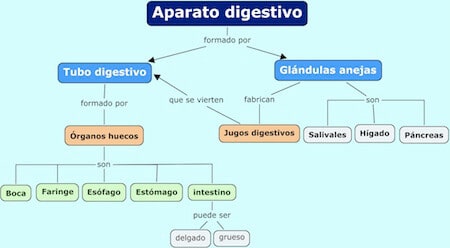 Para aprender más sobre cómo hacer mapas conceptuales:https://www.youtube.com/watch?v=4ZrZ1TOys8I-Los mapas conceptuales son una excelente herramienta para estudiar y aprender más fácil, yo los utilizo mucho cuando necesito repasar un tema nuevo.-Te invito a aprender un tema de Ciencias Naturales usando un mapa conceptual: -Lee de la página 146 a la 157 de tu libro de Ciencias naturales, subraya lo más importante acerca de: las galaxias, las estrellas, los planetas, los satélites y los cometas.-Después de subrayar lo más importante elabora un mapa conceptual en un papel bond, cartón, cartulina reciclada o si no tienes nada de esto a la mano hazlo en tu libreta. Titúlalo: “Características del Universo”, utiliza colores para resaltarlo y hacerlo más llamativo. Guíate con los ejemplos de las imágenes y sigue los pasos que te señalé sobre cómo se hacen.-Repasa tu mapa conceptual y exponlo a tu familia, explicándoles las características principales del universo.Para aprender más sobre el universo:https://www.youtube.com/watch?v=Ok7Vgi8EZzQ-Después de lo anterior responde en tu cuaderno de Ciencias Naturales: ¿Qué se te hizo más interesante del universo? ¿Qué cosas no sabías? ¿Qué tipos de satélites existen? ¿Qué piensas de los mapas conceptuales como estrategia para aprender? ¿ya sabías cómo se hacen los mapas conceptuales? ¿Te sirvió la estrategia para aprender sobre el universo? ¿Por qué?-Tercer estrategia de aprendizaje, Elaborar autopreguntas y respuestas: ¿Qué son las autopreguntas y respuestas?  Es una estrategia de aprendizaje que consiste en formularse preguntas a uno mismo, acerca de un tema que se lee o estudia, las respuestas a esas preguntas deben contener información importante. -Ejemplo de autopregunta, imaginemos que estamos leyendo un texto como este: “ La peste negra o muerte negra se refiere a la pandemia de peste más devastadora en la historia de la humanidad que afectó a Eurasia en el siglo XIV y que alcanzó un punto máximo entre 1347 y 1353.” Un ejemplo de autopregunta sería: ¿En qué años alcanzó su punto máximo la pandemia de la peste negra? Respuesta: entre 1347 y 1353. Como puedes ver, elaborar autopreguntas y respuestas al estudiar un tema es muy fácil.-Vamos a estudiar un tema con la estrategia de autopreguntas y respuestas, para ello  lee el siguiente texto: El número pi El número Pi es la relación que hay entre el perímetro de un círculo (llamado también su circunferencia) y su diámetro, es decir, se trata de una fracción, una división. Para cualquier circunferencia que midas, ya sea una rueda de bicicleta, un plato o un aro, al dividir esos dos datos obtendrás el mismo resultado: PI que se escribe con la letra griega π .Pi es un número irracional, un número con infinitos decimales: ¡nunca termina y nunca se repite!En realidad 3,14 es solo el principio, este número sigue y sigue: 3,14159265…Tiene aplicaciones en áreas tan distintas como la ingeniería, la física y la astronomía, pero en matemáticas es una de las constantes que más aparece. No en vano, con este número irracional podemos calcular circunferencias, áreas de círculos, volumen de esferas y cilindros.  En una de sus utilidades más prácticas cabe destacar que el número Pi se usa en los procesos de construcción de las tuberías que conducen el agua, de las ruedas del coche, de botellas y de los vasos en los que bebemos, entre otros muchos objetos; también aparece en ámbitos tan diversos como la geometría, los calendarios, la probabilidad, los cómics o la música.De hecho, Pi es casi mágico, ya que aparece en lugares que no esperaríamos. Por ejemplo, forma parte de los cálculos para ubicar un objeto o persona en un mapa usando tecnología GPS.Además, la NASA toma 16 dígitos de Pi para calcular posiciones exactas, y en los vuelos de larga distancia, en los que los aviones hacen un trazado en forma de arco de un círculo, la ruta se calcula haciendo uso del número Pi para optimizar el trayecto y el uso de combustible.- A partir de la lectura redacta en tu cuaderno 8 autopreguntas y respóndelas, fíjate que sean de cosas importantes acerca del tema del número pi; cuida la ortografía y la presentación. Comparte las preguntas y respuestas con tu familia.Para saber más del número pi: https://www.youtube.com/watch?v=NMjWyyB3mpA-Hasta ahora hemos visto tres estrategias de aprendizaje autónomo, que son la paráfrasis, los mapas conceptuales y las autopreguntas y respuestas.-Graba un pequeño audio en whatsapp en el que expliques en qué consiste cada estrategia y cuál te ha gustado más hasta ahora. (Si no puedes enviar un audio por whatsapp no hay problema, puedes escribir tu respuesta en el cuaderno de español y compartirla con tu familia).*Se le puede dar continuidad la siguiente semana con más estrategias de aprendizaje.________________________                                         ___________________________Profr. de grupo                                                                   Vo. Bo. DirectorCriterios / Niveles Muy bien (10)Bien (9-8)Regular  (7-6)Requiere apoyo (5)Paráfrasis de los textosLas paráfrasis mantienen las ideas principales de los textos y se aprecia que comprendió los temas.Las paráfrasis mantienen las ideas principales de los textosLas paráfrasis mantienen solo algunas de las ideas principales de los textosLas paráfrasis no incluyen ninguna de las ideas centrales de los textos.Contraste de los textosDescribe las semejanzas y diferencias entre ambos textos e identifica cuál está basado en evidencia científica y cuál en la medicina tradicional.Describe las  semejanzas y diferencias entre ambos textos.Describe solo algunas semejanzas y diferencias entre ambos textosNo logra describir semejanzas y diferencias entre ambos textosMapa conceptual del universoEl mapa conceptual habla sobre las galaxias, las estrellas, los planetas, los satélites y los cometas e incluye ideas clave, palabras de enlace para conectar y color.El mapa conceptual habla sobre las galaxias, las estrellas, los planetas, los satélites y los cometas  e incluye ideas clave.El mapa conceptual habla sobre las galaxias, las estrellas, los planetas, los satélites y los cometas pero no incluye ideas clave ni palabras de enlace.El mapa conceptual habla del tema del universo, pero sus partes están demasiado desorganizadas.Autopreguntas y respuestas sobre el número piTodas las autopreguntas están correctamente formuladas y son de aspectos importantes del tema.La mayoría de  las autopreguntas están correctamente formuladas y son de aspectos importantes del tema.Solo algunas de  las autopreguntas están correctamente formuladas y son de aspectos importantes del tema.Las autopreguntas no están correctamente formuladas y no parecen relacionadas con aspectos importantes del tema.Audio o respuestas en el cuaderno sobre las estrategias de aprendizajeExplica con claridad en qué han consistido las tres estrategias de aprendizaje vistas hasta ahora y describe cuál le ha gustado más y por qué.Explica en qué han consistido las tres estrategias de aprendizaje vistas hasta ahora y menciona cuál le ha gustado más.Menciona las tres estrategias de aprendizaje vistas hasta ahora pero no menciona ni describe cuál le ha gustado más.No logra explicar ni mencionar ninguna de las tres estrategias de aprendizaje.Ortografía y signos de puntuación(para cada actividad)No se aprecian errores de ortografía o signos de puntuación.La actividad tiene entre uno y tres errores de ortografía o uso de signos de puntuación.La actividad tiene entre cuatro y cinco errores de ortografía o uso de signos de puntuación.La actividad tiene más de seis errores de ortografía o uso de signos de puntuación.Actividades estregadas en tiempo y formaTodas las actividades se entregan en tiempo y forma.La mayoría de las actividades se entregan en tiempo y forma.Solo algunas de las actividades se entregan en tiempo y forma.Ninguna de las actividades se entregan en tiempo y forma.